KALBŲ PROJEKTINĖS DIENOS „KAUNAS – KULTŪROS SOSTINĖ“BIRŽELIO 6-7D.Didinti pastangas apsaugoti ir išsaugoti pasaulio kultūros ir gamtos paveldą.(Darnaus vystymosi 11 tikslo uždavinys)Tikslas. Pasiruošti dalyvauti tarptautiniuose projektuose (eTwinning, Erasmus kitas programas ar pan.) Uždaviniai.Prisiminti, rasti naujos informacijos apie Kauno istoriją, meną, asmenybes, architektūrą, gamtos objektus, muziejus ir pan.Sukurti produktą, pristatantį gimtąjį Kauno miestą įvairiais aspektais dviem – trim kalbomis.Pristatyti paruoštą informaciją apie Kauną kitiems mokiniams.Įkelti paruoštus geriausius produktus į eTwinning programą ir paskelbti.Mokinių veiklą koordinuoja  klasių auklėtojai, juos konsultuoja dalykų mokytojai.VeiklosBirželio 6d. 8.30-12.45 val.1-5 klasės klauso, skaito legendas apie Kauną (Palemono, Vaidilutės Aleksotės, naująją Kauno Žvėries legendas). 1-4 klasės gamina lėles legendų pasakojimui lėlių teatre. Vaidina trumpas istorijas anglų kalba. 5 klasės užrašo pasirinktas legendas dviem kalbomis, gamina pasirinktai legendai lėles lėlių teatrui. Išmoksta sekti abiem kalbom. 6 klasės ieško informacijos apie lankytinas Kauno vietas (Kauno pilis, senamiestis, gatvės menas, funikulierius, Nemuno sala.....)  ir paruošia dviem kalbomis žemėlapius (piešti ranka, kompiuteriu; koliažas ir pan.).7 klasės ieško informacijos apie Kauno istorines asmenybes (Kalanta, Darius ir Girėnas, tarpukario prezidentai...). Jų pristatymus paruošia trimis kalbomis su iliustracijomis (specialioji klasė lietuviškai, o angliškai kelis sakinius gali parašyti).8a ir 8c klasės ieško informacijos apie Kauno rašytojus, teatrą. Jų pristatymus paruošia trimis kalbomis su iliustracijomis (specialioji klasė lietuviškai, o angliškai kelis sakinius gali parašyti).8b klasė ieško informacijos apie Kauno sportininkus. Jų pristatymus paruošia trimis kalbomis su iliustracijomis.9a ir Ia, Ib klasės ieško informacijos apie Kauno istoriją, muziejus (Laikinoji sostinė, Prezidentūra, IX fortas, Karo muziejus...). Visą informaciją paruošia trimis kalbomis ir žemėlpį su muziejais (specialioji klasė lietuviškai, o angliškai kelis sakinius gali parašyti).IIa,IIb ir socialinių įgūdžių klasės ieško informacijos apie Kauno gamtinius objektus (zoologijos sodas, muziejus, botanikos sodas, ąžuolynas, parkai, Lampėdžių karjeras, kadagių slėnis....) Trimis kalbomis paruošia informaciją ir lankytinų vietų žemėlapį (specialioji klasė lietuviškai, o angliškai kelis sakinius gali parašyti). IIIa klasė ieško informacijos apie Kauno mokslininkų išradimus, žymiausius mokslininkus. Trimis kalbomis paruošia pristatymus skaidrėse/filmukas. Birželio 7d. 8.30-12.00 val.1-4 klasės gamina kalbų medį I aukšto fojė: ant įvairių spalvų rankyčių įvairiomis kalbomis užrašo AČIŪ ir LABAS. Ruošiasi savo legendas lėlių teatre pristatyti kitoms klasėms. 4-okai repetuoja pristatys lėlių spektaklį anglų kalba apie Anglijos karališkąją šeimą. 5 klasės ruošiasi lėlių teatro vaidinimams trimis kalbomis.6-os ir 9a, Ia,Ib, IIa,IIb klasės baigia ruošti žemėlapius, atspausdina, jei reikia (mokykloje), ruošiasi pristatymams. 7, 8 klasės baigia savo darbus, paruošia klasės darbų koliažą pristatymui (ant A1 formato, tapeto juostos, o gal online knygą sudės, filmuką kahoot ir t.t.). Kitoms klasėms paruošia ir pateikia trumpą klausimyną nagrinėta tema (trimis kalbomis).III klasės skaidres/filmuką įkelia į microsoft debesį. Taip pat sugalvoja klausimyną trimis kalbomis, kurį pateikia gimnazistams (I-II kl.).PRISTATYMAS nuo ~10.00 val.1-4 klasės - mokytojos derinasi tarpusavyje.Specialiosios klasės pristato viena kitai savo darbus gal palėpėje.5 ir 6 klasės vienos kitoms pristato savo darbus (pasiderinkite).7 ir 8 klasės vienos kitoms pristato savo darbus (pasiderinkite).I-III klasės vienos kitoms pristato savo darbus (pasiderinkite).P.S.Dalykų mokytojai projekto pabaigoje įrašo savo dalyko vertinimus ypatingai pasižymėjusiems, pritaikiusiems dalyko žinias ar pan.Kalbų mokytojai būtinai įvertina. 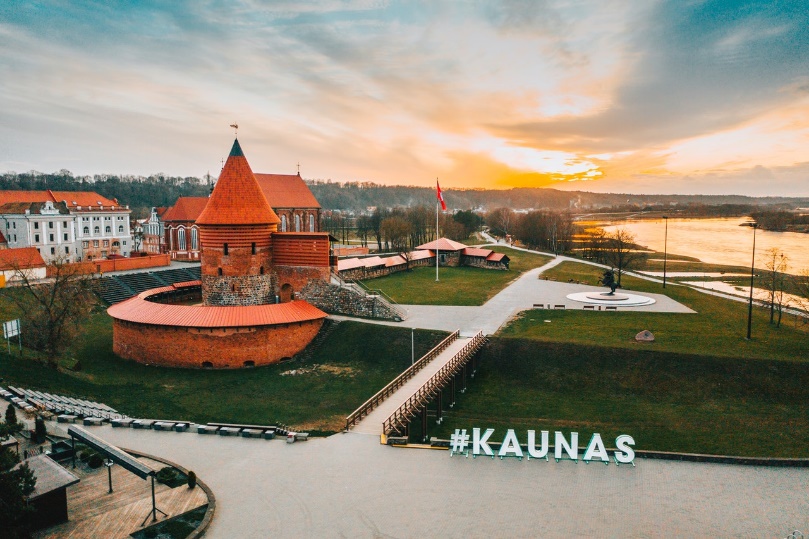 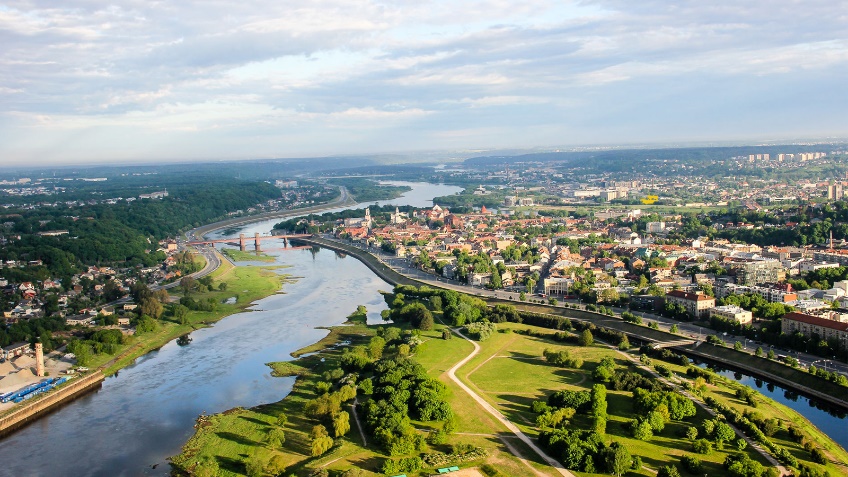 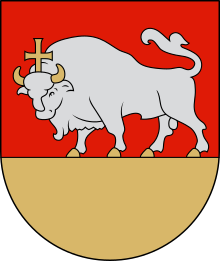 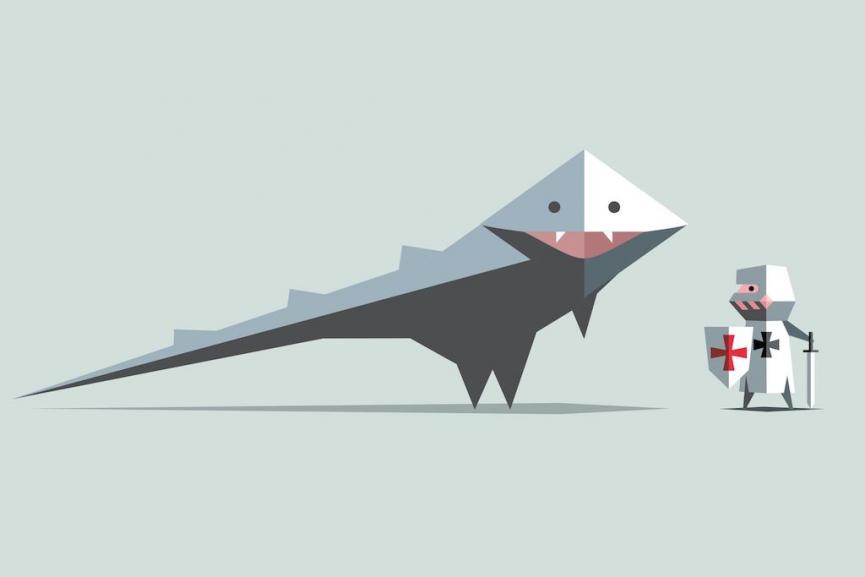 